РЕШЕНИЕРассмотрев проект решения о внесении изменений в Устав Петропавловск-Камчатского городского округа, внесенный председателем Городской Думы Петропавловск-Камчатского городского округа Смирновым С.И., в соответствии со статьей 28 Федерального закона от 06.10.2003 № 131-ФЗ «Об общих принципах организации местного самоуправления в Российской Федерации», статьей 28 Устава Петропавловск-Камчатского городского округа, принимая во внимание рекомендации публичных слушаний от 10.05.2017 по вопросу «О внесении изменений в Устав Петропавловск-Камчатского городского округа», Городская Дума Петропавловск-Камчатского городского округаРЕШИЛА:1. Принять Решение о внесении изменений в Устав Петропавловск-Камчатского городского округа.2. Направить принятое Решение Главе Петропавловск-Камчатского городского округа для подписания и представления на государственную регистрацию в Управление Министерства юстиции Российской Федерации по Камчатскому краю в установленном федеральным законодательством порядке.3. Главе Петропавловск-Камчатского городского округа после государственной регистрации направить настоящее Решение в газету «Град Петра и Павла» для опубликования.РЕШЕНИЕот 01.08.2017 № 583-ндО внесении изменений в Устав Петропавловск-Камчатского городского округаПринято Городской Думой Петропавловск-Камчатского городского округа(решение от 26.07.2017 № 1330-р)1. Абзац второй части 6 статьи 27 изложить в следующей редакции:«Первое после выборов заседание Городской Думы назначается на последней в пределах срока полномочий сессии Городской Думы в срок, не превышающий 30 дней со дня избрания Городской Думы в правомочном составе.».2. В части 2 статьи 28:1) пункт 1 после слов «утверждение местных нормативов градостроительного проектирования городского округа» дополнить словами «и изменений в местные нормативы градостроительного проектирования»;2) в пункте 40 слово «учреждений» заменить словом «организаций»;3) дополнить пунктом 68 следующего содержания:«68) установление порядка ведения перечня видов муниципального контроля и органов местного самоуправления, уполномоченных на их осуществление на территории Петропавловск-Камчатского городского округа.».3. Статью 39 изложить в следующей редакции:«Статья 39. Вступление в должность Главы Петропавловск-Камчатского городского округа1. Глава городского округа вступает в должность не позднее 15 дней после вступления в силу решения Городской Думы об его избрании Главой городского округа.2. В день вступления в должность вновь избранный Глава городского округа перед депутатами Городской Думы и общественностью приносит присягу следующего содержания:«Я, (фамилия, имя, отчество), избранный Главой городского округа, вступая в должность, клянусь честно, ответственно и добросовестно исполнять возложенные на меня обязанности, прилагать все свои способности, знания и умения на благо жителей городского округа, строго соблюдая законы, действующие на территории Российской Федерации, Устав городского округа, уважать и охранять права человека и гражданина.».3. Вступление в должность Глава городского округа оформляет своим распоряжением.».4. Пункт 3 части 6 статьи 59 изложить в следующей редакции:«3) правовые акты Главы городского округа, администрации городского округа, Контрольно-счетной палаты городского округа и правовые акты должностных лиц местного самоуправления городского округа, предусмотренных настоящим Уставом.».5. Статью 61 изложить в следующей редакции:«Статья 61. Правовые акты Главы Петропавловск-Камчатского городского округа, администрации Петропавловск-Камчатского городского округа,  Контрольно-счетной палаты Петропавловск-Камчатского городского округа 1. Глава городского округа в пределах своих полномочий, установленных настоящим Уставом и решениями Городской Думы, издает постановления администрации городского округа по вопросам местного значения и вопросам, связанным с осуществлением отдельных государственных полномочий, переданных органам местного самоуправления федеральными законами и законами Камчатского края, а также распоряжения администрации городского округа по вопросам организации работы администрации городского округа.Глава городского округа издает постановления и распоряжения по иным вопросам, отнесенным к его компетенции настоящим Уставом в соответствии с Федеральным законом «Об общих принципах организации местного самоуправления в Российской Федерации», другими федеральными законами.2. Контрольно-счетная палата издает распоряжения по вопросам, отнесенным к ее полномочиям федеральными законами, законами Камчатского края, настоящим Уставом.3. Правовые акты Главы городского округа, администрации городского округа и Контрольно-счетной палаты нормативного характера вступают в силу после дня их официального опубликования.Правовые акты Главы городского округа, администрации городского округа и Контрольно-счетной палаты ненормативного характера вступают в силу со дня их подписания, если иное не определено самим актом.».6. Настоящее Решение вступает в силу после дня его официального опубликования после государственной регистрации.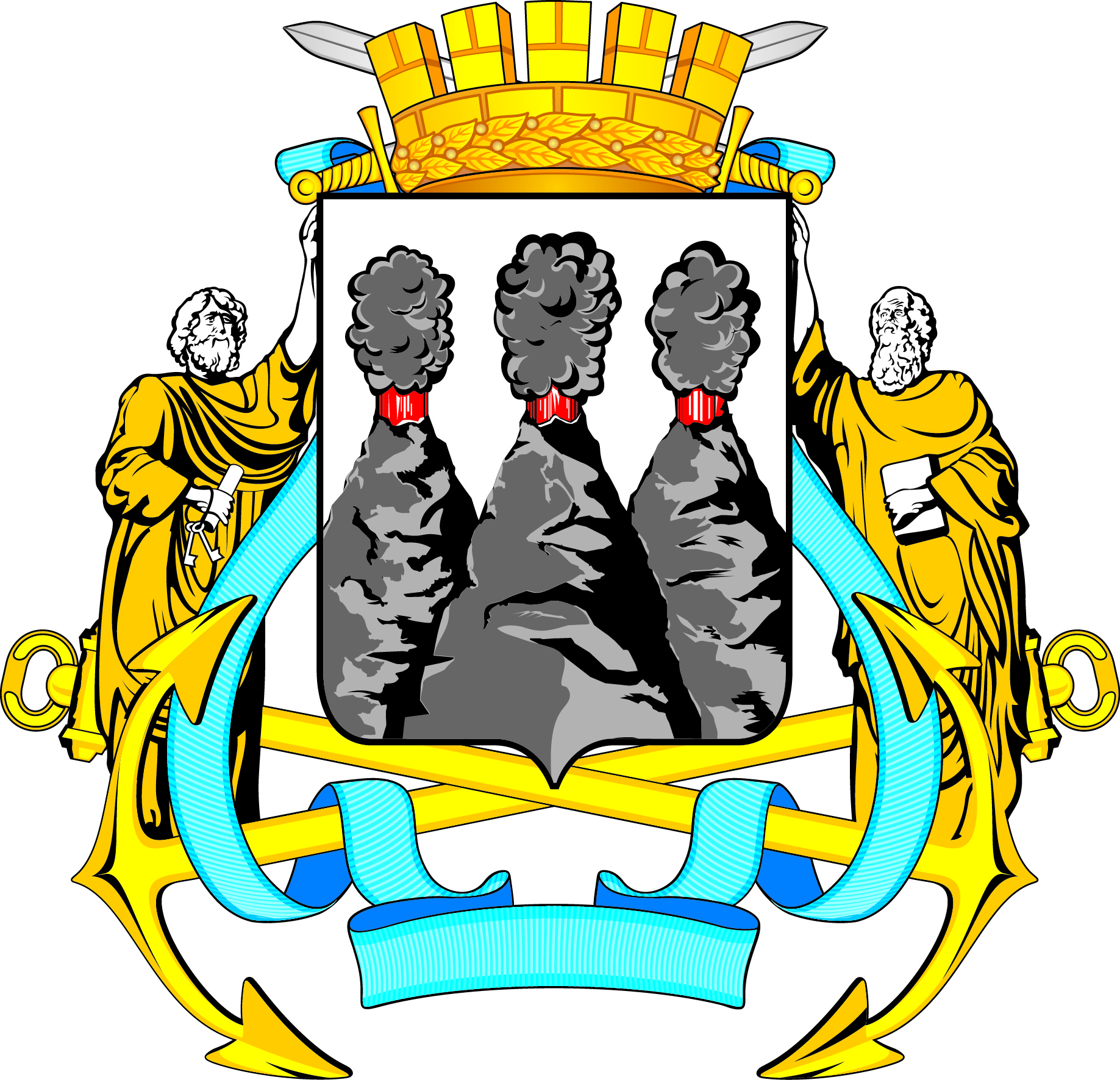 ГОРОДСКАЯ ДУМАПЕТРОПАВЛОВСК-КАМЧАТСКОГО ГОРОДСКОГО ОКРУГАот 26.07.2017 № 1330-р60-я (внеочередная) сессияг.Петропавловск-КамчатскийО принятии решения о внесении изменений в Устав Петропавловск-Камчатского городского округаПредседатель Городской Думы Петропавловск-Камчатского городского округаС.И. СмирновГОРОДСКАЯ ДУМАПЕТРОПАВЛОВСК-КАМЧАТСКОГО ГОРОДСКОГО ОКРУГАГлава 
Петропавловск-Камчатского городского округа В.Ю. Иваненко